桃園市110學年度永平工商高級中等學校公開授課活動-教學活動設計單(授課者填寫)桃園市110學年度永平工商高級中等學校公開授課活動-照片(觀課者請學生協助拍攝,需有觀課教師在照片內)桃園市110學年度永平工商高級中等學校教師公開授課活動-自評表(授課者填寫)桃園市109學年度永平工商高級中等學校教師公開授課活動-觀課紀錄表(觀課者填寫)備註：一、請各位老師自行選填一週次進行公開授課(10/25~11/19) ，每位老師1場教學，2場觀摩他人。二、授課教師要填寫【附錄-2】教學活動設計單（電子檔）、【附錄-4】公開授課自評表；觀課教師要填寫【附錄-3】教師同儕學習活動照片、【附錄-5】公開授課觀課紀錄表給授課教師，由授課教師統整成一份資料上傳至教師教學歷程平台。以上各種表件如下。三、教學活動設計請於教學前兩週，回傳電子檔給實研組，並上傳至歷程平台。四、於12/10前上傳觀課資料至教師教學歷程平台。授課教師邵長茹學習目標讓學生熟悉統測單字與相關文法讓學生熟悉統測單字與相關文法讓學生熟悉統測單字與相關文法教學班級實旅三甲學習目標讓學生熟悉統測單字與相關文法讓學生熟悉統測單字與相關文法讓學生熟悉統測單字與相關文法教學領域英文學生先備經驗或教材分析有基礎單字量有基礎單字量有基礎單字量教學單元統測英文單字學生先備經驗或教材分析有基礎單字量有基礎單字量有基礎單字量教材來源網路酷英學生先備經驗或教材分析有基礎單字量有基礎單字量有基礎單字量教學日期110年10月28日第6節學生先備經驗或教材分析有基礎單字量有基礎單字量有基礎單字量教學活動教學活動教學活動教學活動時間評量方式1.課堂暖身、點名、開設單槍、找好網站1.課堂暖身、點名、開設單槍、找好網站1.課堂暖身、點名、開設單槍、找好網站1.課堂暖身、點名、開設單槍、找好網站7mins無2.複習上星期上課範圍與相關單字，幫助學生喚起記憶2.複習上星期上課範圍與相關單字，幫助學生喚起記憶2.複習上星期上課範圍與相關單字，幫助學生喚起記憶2.複習上星期上課範圍與相關單字，幫助學生喚起記憶13 mins口頭互動3.進入新進度，接續統測單字教學3.進入新進度，接續統測單字教學3.進入新進度，接續統測單字教學3.進入新進度，接續統測單字教學20 mins口頭互動4.隨堂小考，立即訂正4.隨堂小考，立即訂正4.隨堂小考，立即訂正4.隨堂小考，立即訂正10mins紙筆測驗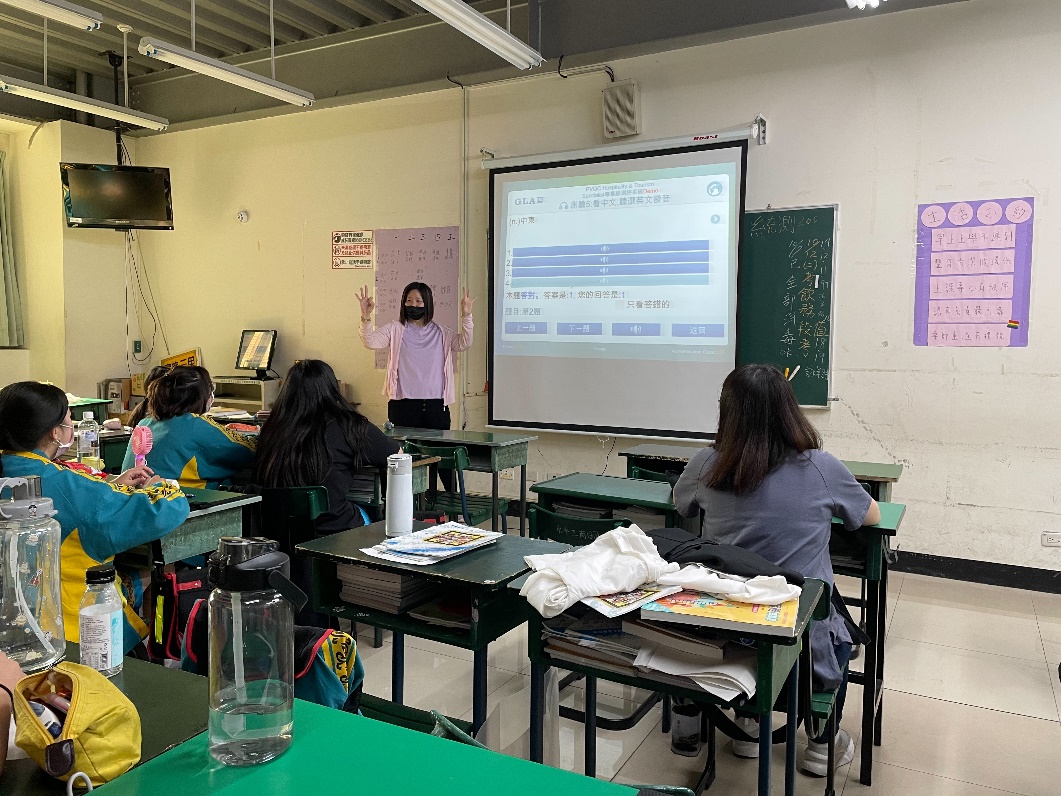 活動：公開授課         日期：110.10.28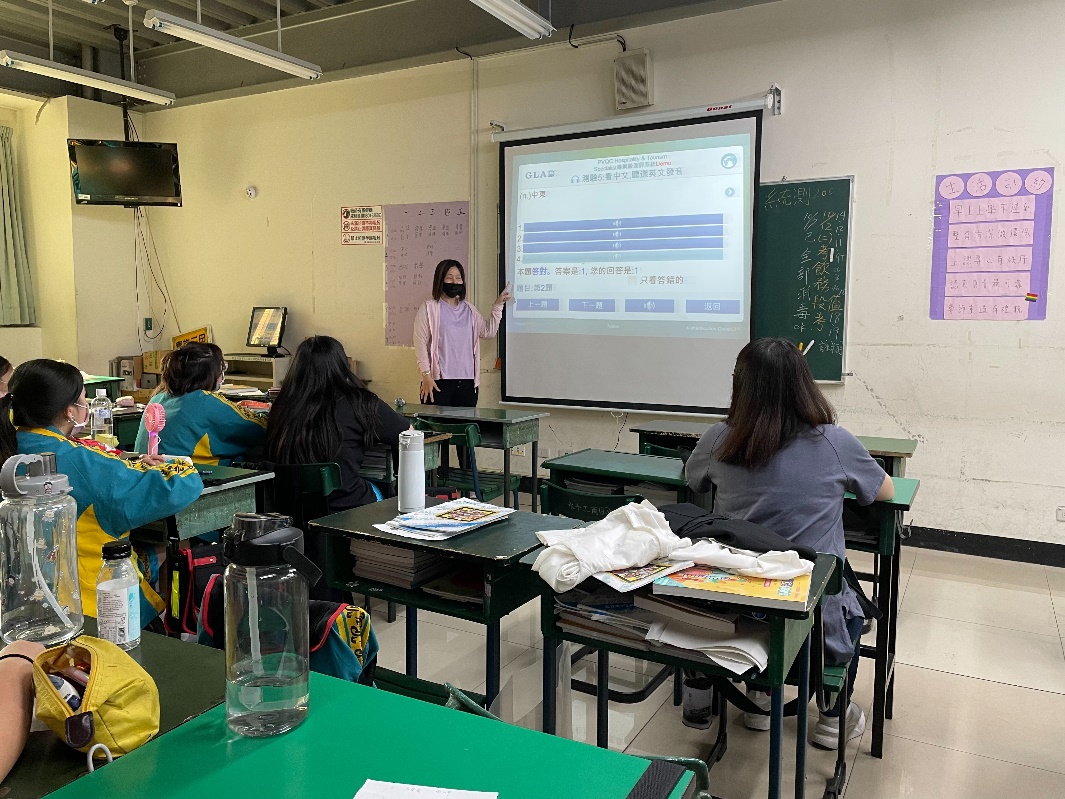 活動：教室觀察         日期：110.10.28觀課教師邵長茹教學班級實旅三甲教學領域教學單元英文統測單字英文統測單字英文統測單字教學內容英文統測單字英文統測單字英文統測單字實際教學內容簡述教學活動學生表現學生表現實際教學內容簡述口問單字中文意思電腦教學單字隨堂小考三分之一學生可以回答四分之三學生專心做筆記與抄寫四分之三填寫答案均有及格標準三分之一學生可以回答四分之三學生專心做筆記與抄寫四分之三填寫答案均有及格標準學習目標達成情形四分之三完成四分之三完成四分之三完成自我省思要花時間叫同學起床，容易浪費上課時間電腦燈光掌握難，要不全亮，要不全暗要花時間叫同學起床，容易浪費上課時間電腦燈光掌握難，要不全亮，要不全暗要花時間叫同學起床，容易浪費上課時間電腦燈光掌握難，要不全亮，要不全暗同儕回饋後心得中間講課時間，因為使用電腦單槍，燈光昏暗，學生容易趴睡，可以適當叫學生姓名，讓學生更加專心。中間講課時間，因為使用電腦單槍，燈光昏暗，學生容易趴睡，可以適當叫學生姓名，讓學生更加專心。中間講課時間，因為使用電腦單槍，燈光昏暗，學生容易趴睡，可以適當叫學生姓名，讓學生更加專心。觀課教師洪婉玲觀課日期110年10月28日教學班級處一乙處一乙處一乙教學領域教學單元A glass of milkA glass of milkA glass of milk教學內容課文介紹與講解單字課文介紹與講解單字課文介紹與講解單字教學觀察教學活動學生表現學生表現教學觀察講解課文抄寫單字中文筆記學生專心聆聽學生專心抄寫學生專心聆聽學生專心抄寫優點該生上課氣氛很活潑，在該專心的時候也很專心同學都很配合，會做筆記英文老師常常鼓勵該生學生，學習態度也是評分項目該生上課氣氛很活潑，在該專心的時候也很專心同學都很配合，會做筆記英文老師常常鼓勵該生學生，學習態度也是評分項目該生上課氣氛很活潑，在該專心的時候也很專心同學都很配合，會做筆記英文老師常常鼓勵該生學生，學習態度也是評分項目回饋有鼓勵老師麥克風聲量可以調大聲一點，因為任課老師常常在清喉嚨。有鼓勵老師麥克風聲量可以調大聲一點，因為任課老師常常在清喉嚨。有鼓勵老師麥克風聲量可以調大聲一點，因為任課老師常常在清喉嚨。觀課省思班上人數少上課起來比較專心，相對人數多的班級，必須採用緊迫盯人，相對老師也會更累，要找到適合大班的教學策略。班上人數少上課起來比較專心，相對人數多的班級，必須採用緊迫盯人，相對老師也會更累，要找到適合大班的教學策略。班上人數少上課起來比較專心，相對人數多的班級，必須採用緊迫盯人，相對老師也會更累，要找到適合大班的教學策略。